Unscramble.n o u m t i a n     	______________o f r s t e 		______________e e b	     		______________r e b a			______________y s k			______________e a s			______________n p l a t		______________Label the pictures.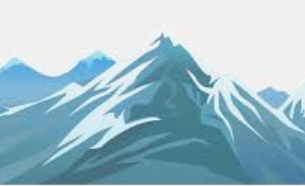 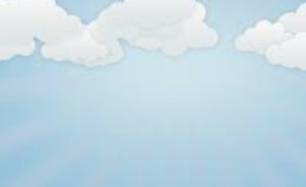 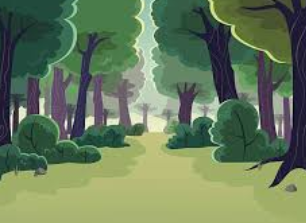 _________		_________		_______	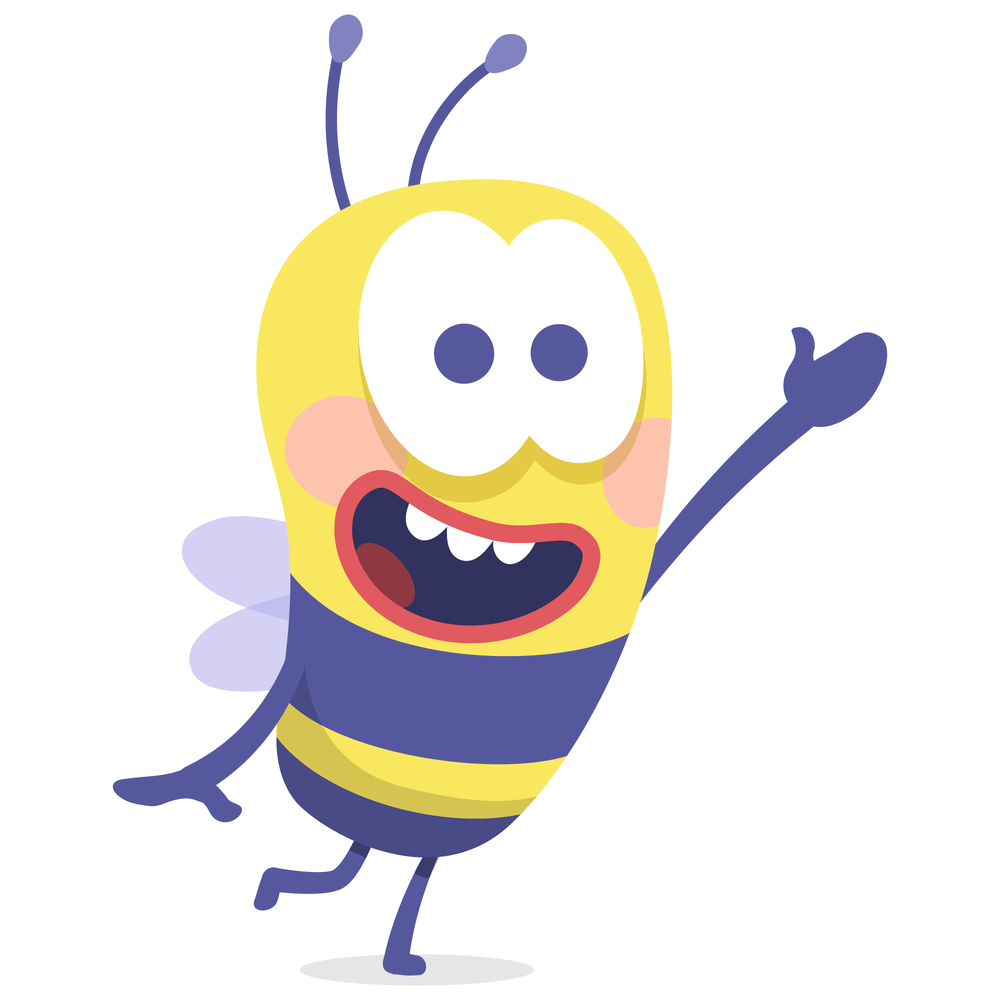 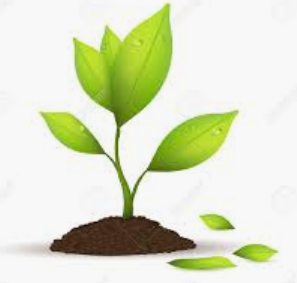 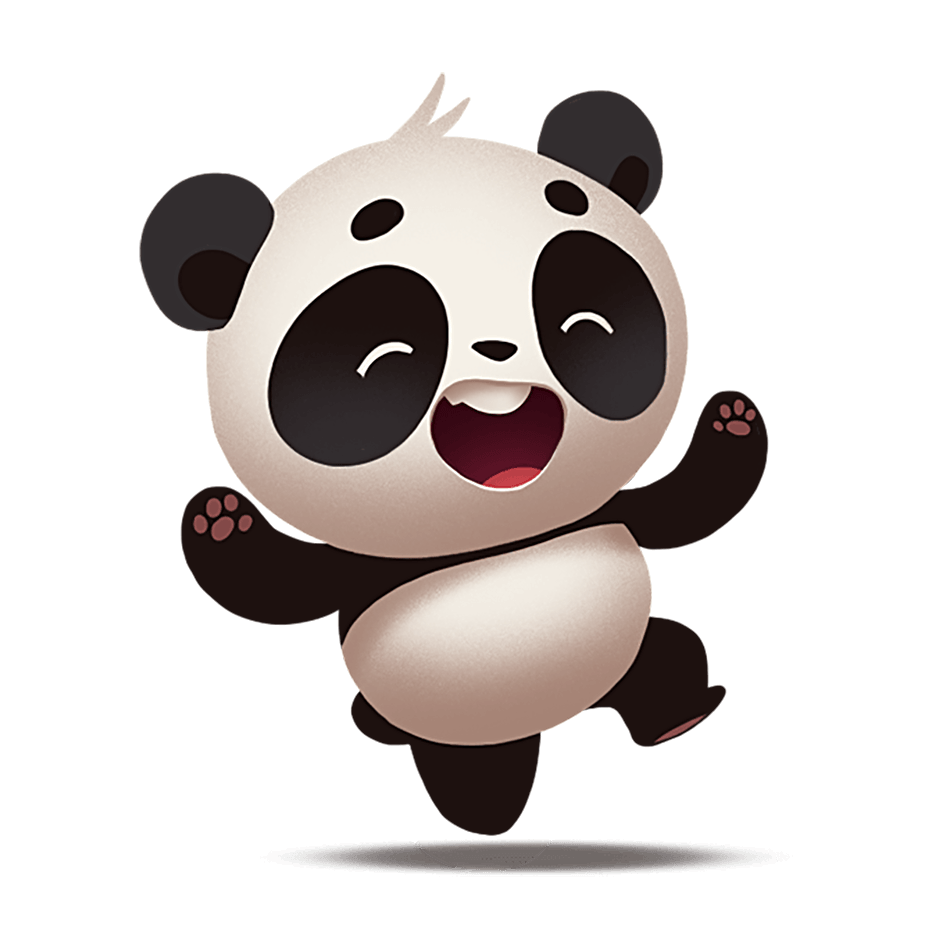 ___________		___________		___________Answer keyMountain; forest; bee; bear; sky; sea; plantMountain; sky; forest; bee; plant; bear.Name: ____________________________    Surname: ____________________________    Nber: ____   Grade/Class: _____Name: ____________________________    Surname: ____________________________    Nber: ____   Grade/Class: _____Name: ____________________________    Surname: ____________________________    Nber: ____   Grade/Class: _____Assessment: _____________________________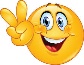 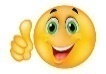 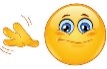 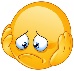 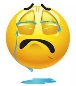 Date: ___________________________________________________    Date: ___________________________________________________    Assessment: _____________________________Teacher’s signature:___________________________Parent’s signature:___________________________